Talk #3:Speaker: Dr. Jack JudyTitle: Government and Academic Needs for Big Data in Neural EngineeringBiography:Dr. Jack Judy joined the Electrical and Computer Engineering Department at University of Florida in 2013, where he serves as the Intel Nanotechnology Endowed Chair and Director of the Nanoscience Institute for Medical and Engineering Technology (NIMET). Dr. Judy was formerly a program manager in the Microsystems Technology Office (MTO) of the Defense Advanced Research Projects Agency (DARPA). While at DARPA he managed the Reliable Neural-Interface Technology Program (RE-NET), which he created to address the fundamental and yet largely overlooked reliability problem of chronic neural-recording interfaces. Without successfully developing and translating high-performance neural-recording interfaces that function for the life of the patient, many of the widely envisioned clinical applications for brain-machine interfaces will not be realized. Dr. Judy served at DARPA while on leave from his faculty position in the Electrical and Biomedical Engineering Departments at UCLA, where he also served as Director of the NeuroEngineering Program, the Nanoelectronics Research Facility, and the Microfabrication Laboratory. He has received the National Science Foundation Career Award and the Okawa Foundation Award. He received his B.S.E.E. degree with summa cum laude honors from the University of Minnesota in 1989, and an M.S. and Ph.D. from the University of California, Berkeley, in 1994 and 1996, respectively.Picture: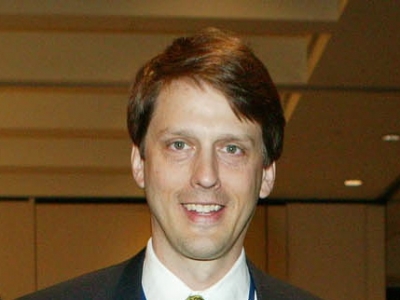 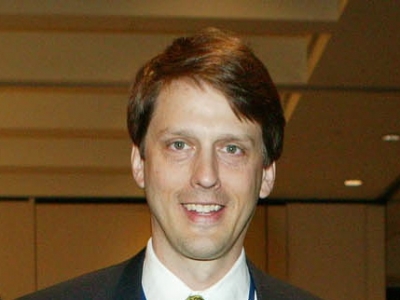 